Типичные ошибки во взаимодействии с родителями:работа	в	иерархической	модели: позиция «сверху» или «снизу»прямые, директивные указания что и как нужно делать и советы «как жить»несанкционированная	раздача диагнозоврешение проблем за родителейнеумение «ловить» реакцию на свою работуНаправления работы с родителями (членами	семьи	и	лицами, осуществляющими уход за ребенком):вовлечение родителей в процесс определения целей совместной работы, генерирования и выбора решений проблем, реализации индивидуальной программы ранней помощи ребенку, оценки её эффективностиразвитие знаний и умений родителей, касающихся ухода и благополучного развития ребёнкапомощь родителям в создании условий в быту, способствующих развитию необходимых навыков ребёнкаповышение самоуважения родителейразвитие способности функционировать без	постоянной	поддержки специалистов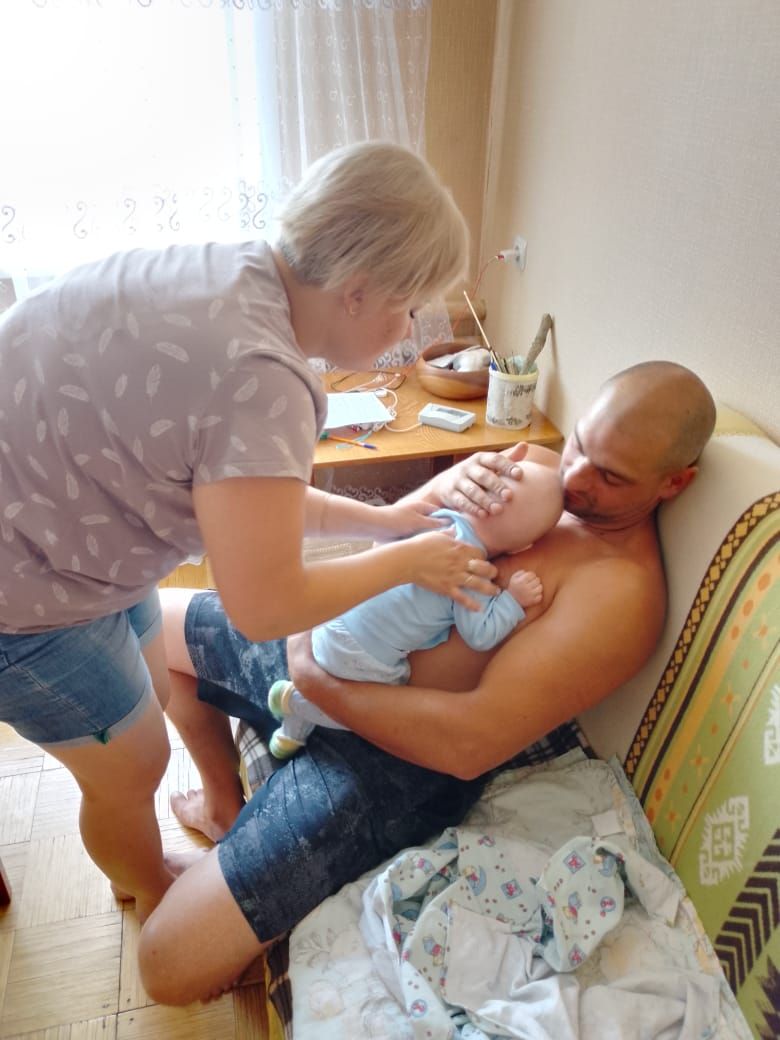 Буклет разработан в рамках проекта«Социальная служба «Микрореабилитационный центр»»при поддержке Фонда поддержки детей, находящихся в трудной жизненной ситуации 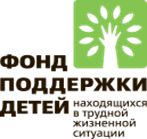 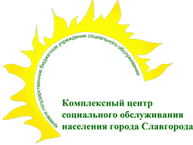 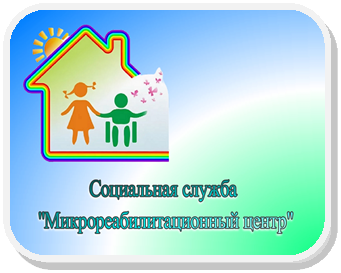 Взаимодействие специалистов социальной службы с родителями         особого ребёнкаСлавгород  2022 годРоль родителей и специалистов в ранней помощи ребёнкуМладенцы и дети раннего возраста лучше всего учатся через повседневный опыт и взаимодействие     со      знакомыми      людьми в знакомых ситуациях.Все семьи при наличии необходимой поддержки и ресурсов могут способствовать обучению и развитию своих детей.Основная роль поставщика услуг ранней помощи заключается в работе с членами семьи и лицами, осуществляющими уход за ребенком, и в оказании им поддержки.Особенности жизненной ситуации семьи, в которой растет ребёнок с нарушениями в развитиидлительность, хронический характер трудностей	«ресурсоемкость»,	необходимость решать многочисленные задачинеясность жизненного маршрута, ограниченность выбора моделейпотеря социально значимых ролей, стигматизация,	потенциальная маргинализациясистемное влияние состояния ребенка на всю семью и окружениепотеря компетентностисуществование	под	властью противоречивых чувствпотенциальные возможности для ростаТрудности семьи:эмоциональные (реакция на стрессовую ситуацию детского нарушения зависит от характеристик нарушения, особенностей лечения, личных характеристик родителей ребёнка);функциональные (искажения внутрисемейной организации - распределение функциональных ролей и обязанностей, сокращение возможностей для семейного досуга и отдыха, возможностей	профессионального	и карьерного роста, самореализации членов семьи);связанные с взаимодействием с социумом(социальная изоляция);финансовые.Особенности семьи, воспитывающей ребенка с нарушениями развитияраннего возраста:преобладание	обращения	к медицинской помощимобилизация	ресурсов	с	целью кардинально изменить ситуациюциклы адаптацииподвижность целейвероятно смещение жизненного циклазатруднена	реалистичная	оценка возможностей ребёнкавлияние различия в диагнозе и состоянии ребёнка на адаптациювлияние	на	другие	подсистемы (братья/сестры, старшее поколение)появление последующих детей в семье (различие в мотивах и следствия)Фокус помощи семьеКомпетентностьЖизнестойкость– развитие родительской компетентности и, в целом, компетентности в решении задач, связанных с нарушением ребёнка (в том числе развитие способностей к осознанию и рефлексии	трудностей,	способности самостоятельно генерировать решения),жизнестойкости - способности успешно адаптироваться в трудных условиях воспитания ребенка с нарушениями, развивать компетентность в них.Взаимодействие с родителями: партнерские отношенияФундамент ранней помощи – отношения специалиста и родителя.Родители могут стать более компетентными за счет:открытия того, что их ценятоткрытия того, что они правыоткрытия, что некоторые их представления неверны и есть иные возможностиЭтому способствуют:совместная	работа	специалиста	и родителяобщие целивзаимодополняющий опытвзаимное уважениеразделение полномочийдоговоренности (в том числе о регламенте	взаимодействия	и совместной работы)эффективный диалог (в том числе умение специалиста задавать вопросы, делиться знаниями, обобщать размышления)откровенность (осознанное доверие)гибкость (индивидуальный подход)